Berekraftig badeplass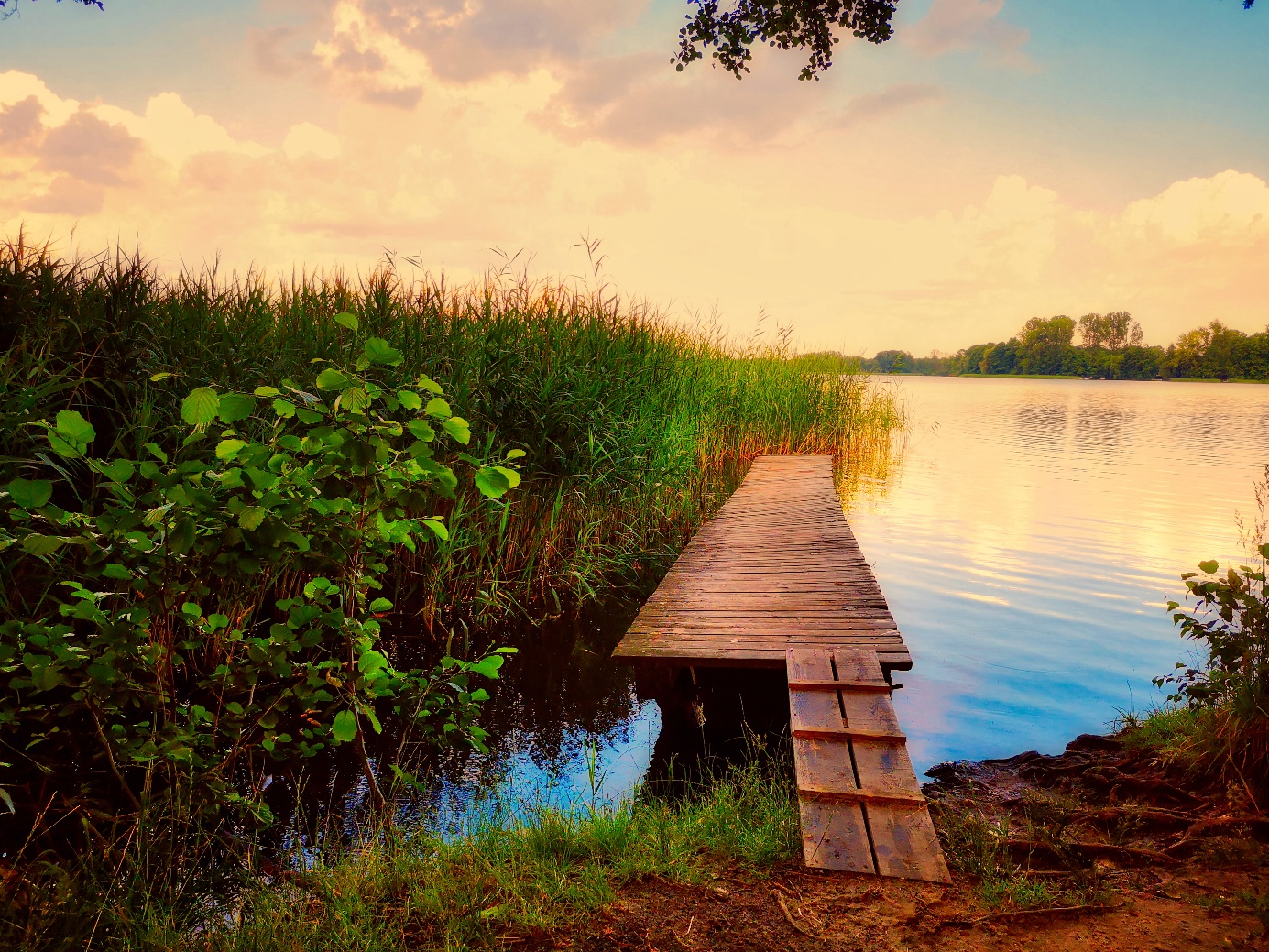 Namn: _____________________________Klasse: _____________________________Oppdrag De skal hjelpe til med å gjere badeplassane i kommunen betre, og får eit budsjett på 
50 000 kr som skal brukast til å designe den beste badeplassen. Kommunen har eitt krav for badeplassen: Han skal vere berekraftig.De skal lage ein kort film av badeplassen i dag, der de foreslår endringar for å gjere badeplassen til den beste ut frå kva innbyggarane (de) meiner og krav frå kommunen. Filmen med det beste forslaget vil bli nominert av klassen og vinne ein Oscar.Ting til badeplassen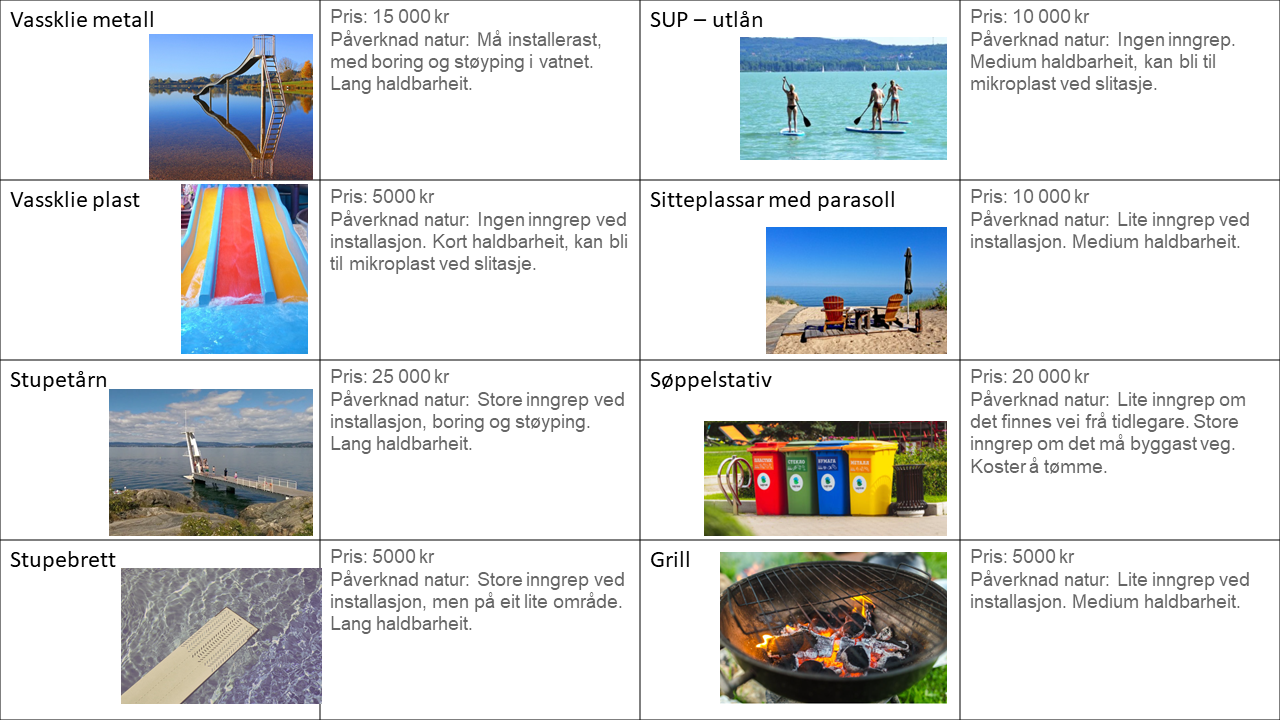 RekneskapSkjema til registrering av artarBiologisk mangfaldKvalitet på badevatnetVurderingsskjema filmOm filmen varar 4 minutt eller kortare, marker med  .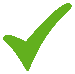 Del ut inntil 5 stjerner per kriterium: berekraftighet og attraktivitet og design til badeplassen .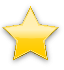 Konkrete kjenneteikn på måloppnåingPris: Påverknad natur: Pris: Påverknad natur: Pris: Påverknad natur: Pris: Påverknad natur: Pris: Påverknad natur: Pris: Påverknad natur: Pris: Påverknad natur: Pris: Påverknad natur: INNUT1A Startbeløp50.0001D Designe badeplassen. Kva vil vi at badeplassen skal      ha av utstyr?2D Escape Room – Kva humle tenkjer eg på? Sett inn        5000 kr, 3000 kr eller 1000 kr.3A Felt. Biotiske og abiotiske faktorar. Sett inn 100 kr per      riktig plassert faktor.
4B Escape Room: Sett inn 5000 kr, 3000 kr eller 1000 kr.SUMOMRÅDEOMRÅDEOMRÅDEArtKor mange?Kor?Lite biologisk mangfald
Middels biologisk mangfaldStort biologisk mangfald
Få plantar og dyr både på land og i vatn.Det kan vere ei stor mengd av nokre artar, men få ulike artar. 
Ei mengd forskjellige plantar og dyr både på land og i vatn.Mengda av individ innanfor dei ulike artane er omtrent lik.  
Mange forskjellige planter og dyr både på land og i vatn.Mengda av individ innanfor dei ulike artane er omtrent lik, ingen art dominerer. Kommunen sine målingar av kvaliteten på badevatnetKommunen sine målingar av kvaliteten på badevatnetKommunen sine målingar av kvaliteten på badevatnetStedDato for prøvetakingKvalitet på badevatnetBerekraftighet Attraktivitet og designTid: inntil 4 minFilm 1Film 2Film 3Film 4Film 5Eksempel film Overordna læringsmål: Eleven skal kunne …kartleggje og vurdere kvaliteten på vatnet og biologisk mangfald utifrå eigne funn frå undersøkingarGjennomfører undersøkingane og noterer resultata. Bedømmer det biologiske mangfaldet i området, men utan å bruke resultata sine.Gjennomfører undersøkingane og registrerer resultata systematisk. Bedømmer det biologiske mangfaldet i området ved bruk av eigne resultat og skjema for biologisk mangfald.Gjennomfører undersøkingane nøyaktig og registrerer resultata systematisk. Identifiserer feilkjelder ved datainnsamling og analyse. Brukar eigne resultat saman med skjema for biologisk mangfald til å vurdere styrkar og svakheiter ved eigne konklusjonar om biologisk mangfald.vurdere tiltak på badeplassen i lys av dei tre dimensjonane av berekraftig utviklingNemner dei tre dimensjonane av berekraftig utvikling og gir døme på kvar av dei. Foreslår tiltak på badeplassen.Beskriv dei tre dimensjonane av berekraftig utvikling. Foreslår tiltak og vurderer tiltaka i lys av dei tre dimensjonane av berekraftig utvikling.Beskriv dei tre dimensjonane av berekraftig utvikling. Foreslår tiltak og brukar resultat frå eigne undersøkingar og faktakunnskap til å vurdere tiltaka i lys av dei tre dimensjonane av berekraftig utvikling. Vurdering med karakter23–45–6